Vyplňte hůlkovým písmem: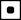 OBJEDNÁVKANová objednávkaObjednávka k rámcové smlouvě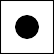 ČÁST B – SMLUVNÍ  PODMÍNKYÚDAJEUliceČ. p.MěstoPSČSídlo společnostiVyšehradská2077/57Nové Město - Praha 212800Korespondenční adresa*Číslo účtu zákazníkaSměrový kód bankyNázev bankyBankovní převod211xXXOd litrů(měsíčně)Do litrů(měsíčně)EFECTA DIESELEFECTA 95VERVA DIESELVERVA 100ADBLUEOd litrů(měsíčně)Do litrů(měsíčně)EFECTA DIESELEFECTA 95VERVA DIESELVERVA 100ADBLUEXXXXXXXE-mailová adresaÚdajeJménoE-mailová adresaTelefonní kontaktFleetový manažer (karty)Platby (fakturace)Přístup na portál